19.03.2020  года                                                                                              № 4 О подготовке Проекта внесения изменения в Правила землепользования и застройки    Ужовского сельсовета Починковского муниципального района Нижегородской областиВ соответствии со ст. 33 Градостроительным кодексом РФ,  Федеральным законом от 06.10.2003 г. № 131-ФЗ «Об общих принципах организации местного самоуправления в РФ», Уставом Ужовского сельсовета Починковского муниципального района Нижегородской области, утвержденным решением сельского Совета Ужовского сельсовета №2 от 04.02.2019 года, в целях  обеспечения устойчивого развития  Ужовского сельсовета Починковского муниципального района Нижегородской  области сельский Совет Ужовского сельсовета постановляет:1.Принять решение о подготовке проекта о внесении изменений в Правила землепользования и застройки Ужовского сельсовета Починковского муниципального района Нижегородской области, утвержденным решением   сельского Совета Ужовского   сельсовета Починковского муниципального  района Нижегородской области №14 от 16.05.2018 года: 1.1. Статью 35 «Порядок установления градостроительных регламентов»дополнить частью 9 и 10 следующего содержания:«9. Градостроительные регламенты, установленные настоящими правилами, не применяются при образовании в соответствии со статьей16 Федерального закона от 29.12.2004 № 189-ФЗ «О введении в действие Жилищного кодекса Российской Федерации», статьей 36 Жилищного кодекса Российской Федерации земельных участков, на которых расположены не соответствующие градостроительному регламенту многоквартирные дома. В таких случаях в отношении образуемого земельного участка, на котором расположен многоквартирный дом, устанавливается вид разрешенного использования: - «малоэтажная многоквартирная жилая застройка» (код 2.1.1) для  многоквартирного дома высотой до четырех надземных этажей, включая мансардный.	10. Градостроительные регламенты, установленные настоящими правилами, не применяются при образовании земельных участков, на которых расположены не соответствующие градостроительному регламенту здания, строения, сооружения в целях предоставления земельных участков собственникам таких объектов в соответствии с пунктом 6 части 2 статьи 39.3 и пунктом 9 части 2 статьи 39.6 Земельного кодекса Российской Федерации. Вид разрешенного использования таких земельных участков устанавливается в соответствии с видом разрешенного использования объектов капитального строительства и классификатором видом разрешенного использования земельных участков, утвержденным приказом Минэкономразвития России от 01.09.2014 № 540.»	1.2. В статье 38 «Градостроительные регламенты. Жилые зоны» в территориальную  зону Ж–2  (зона застройки индивидуальными жилыми домами с приусадебными земельными участками) добавить перечень основных разрешенных видов использования, предельных (минимальных и (или) максимальных) размеров земельных участков и предельных параметров разрешенного строительства, реконструкции объектов капитального строительства условно разрешенного вида использования ««малоэтажная многоквартирная жилая застройка»1.3. В статье 43 «Градостроительные регламенты. Зона рекреационного назначения» территориальной зоны Р-2 (зона природных ландшафтов) дополнить перечень основных разрешенных видов использования, предельных (минимальных и (или) максимальных) размеров земельных участков и предельных параметров разрешенного строительства, реконструкции объектов капитального строительства условно разрешенного вида использования «Объекты гаражного назначения»2.  Комиссии по землепользованию и застройке администрации Ужовского сельсовета подготовить проект внесения изменений в Правила землепользования и застройки. 3. Обнародовать настоящее постановление  на территории Ужовского сельсовета Починковского муниципального района  Нижегородской области и разместить на сайте Починковского района в сети Интернет, http://pochinki.org/Глава местного самоуправленияУжовского сельсовета                                                                                                 Т.В. Добряева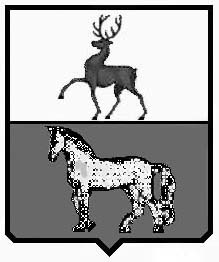 СЕЛЬСКИЙ СОВЕТ УЖОВСКОГО СЕЛЬСОВЕТАПОЧИНКОВСКОГО МУНИЦИПАЛЬНОГО РАЙОНА НИЖЕГОРОДСКОЙ ОБЛАСТИПОСТАНОВЛЕНИЕ